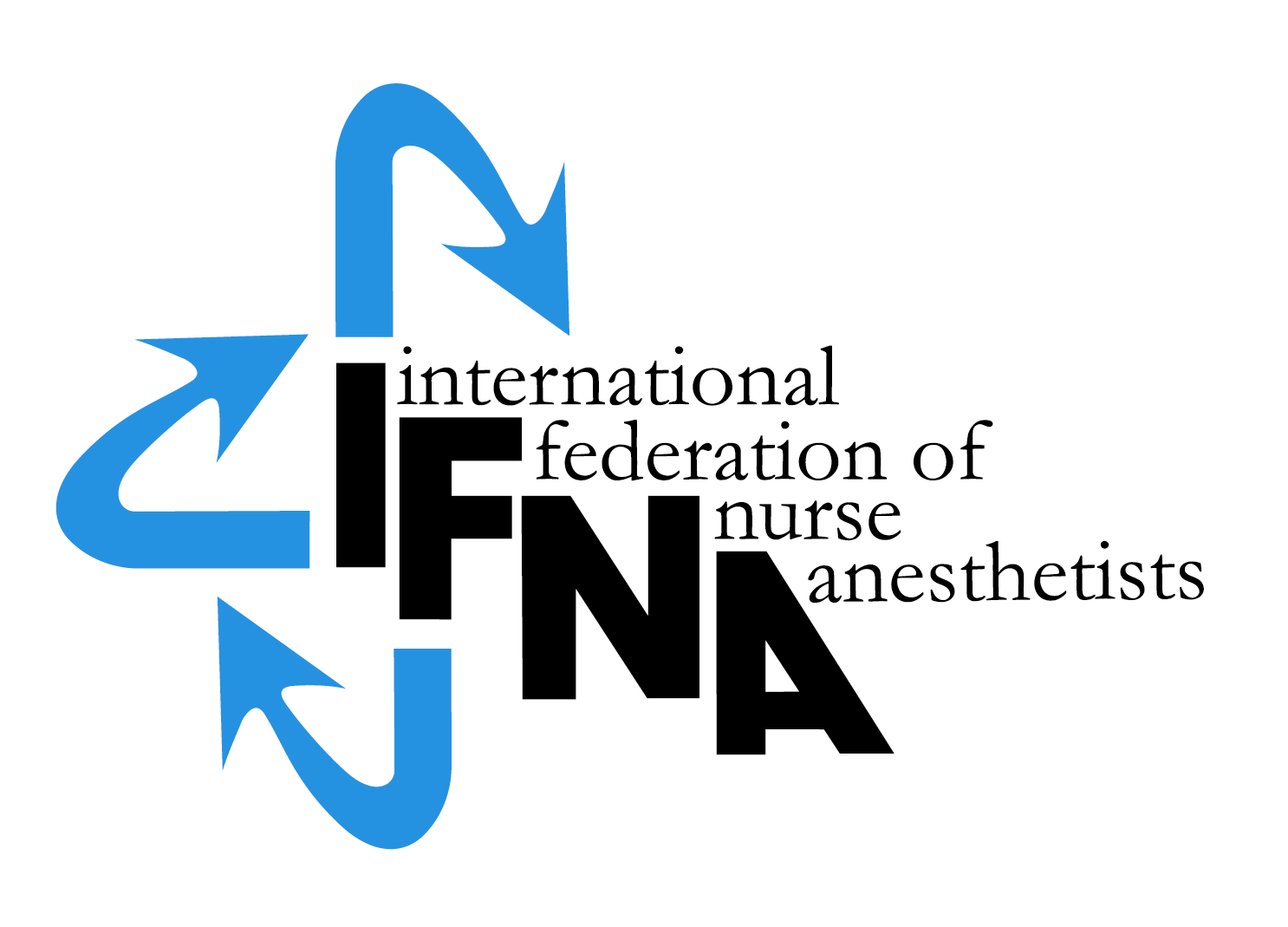 IFNA Accreditation Grant Application 2015FOR NURSE ANESTHESIAPROGRAM ACCREDITATIONby theInternational Federation of Nurse Anesthetists’ (IFNA)Education Committee on Behalf of IFNAIntroduction:  The International Federation of Nurse Anesthetists (IFNA) is a global organization representing the specialty of nurse anesthetists. The IFNA Bylaws (Article VII) definition of Nurse Anesthetist is:  “A nurse anesthetist is a person who has completed a program of basic nursing education and a formal and/or actively pursuing a formal basic nurse anesthesia education and is qualified and authorized in his/her country to practice nurse anesthesia”. The title “nurse anesthetist” may vary from country to country and the IFNA Council of National Representatives (CNR) recognizes that other titles such as: anesthesia nurse, nurse specialist in anesthesia, advanced practice nursing in anesthesia, etc. may be used to define the specialty.  IFNA has developed a program approval process with three categories of approval. Programs are to apply for only one category. This application is for Level #3, IFNA Accreditation, which includes a pledge for the program to meet the IFNA Educational Standards for Preparing Nurse Anesthetists to the best of its ability. The program selected for the grant will be asked to submit its curriculum and related material in a written self study for review by the Education Committee. The information will also evaluated by a team of onsite visitors to determine if it meets the Educational Standards. Following a successful accreditation process, the program’s identity, title of award, and curriculum will be posted on IFNA’s website with a statement that IFNA has reviewed the curriculum, reviewed a self study, conducted an on-site visit to the program and determined the program substantially meets all of the Educational Standards. The website will note that the program has substantially met the Educational Standards as determined by a full review of the program including a written self study and on-site review.   Title of certificate awarded: IFNA Anesthesia Education Program Accreditation.  Instructions: A copy of IFNA’s Educational Standards for Preparing Nurse Anesthetists and IFNA’s Anesthesia Program Approval Process (APAP) Operational Policies and Procedures are posted on IFNA’s website at www.ifna-int.org. It is strongly recommended that the Educational Standards and policies and procedures be reviewed prior to the completion of this form. Nurse anesthesia programs applying for accreditation by IFNA are to complete this form. When submitting the form to the IFNA Executive Office, it should be accompanied by appropriate documentation to support what is said about the program in the application. For example, copies of course descriptions should be submitted in support of a written description of the curriculum. The application form requires the name of the Program Director who will be the contact for IFNA in the processing of the application. It is requested that the completed “IFNA Accreditation Grant Application” form be submitted by e-mail to the IFNA Executive Office at ifna.rod@wanadoo.fr. The following items are to be submitted: A completed IFNA Accreditation Grant Application form Information about the program’s curriculum as follows: Admission requirements limited to nurses The year the program began and the number of graduating classes where students have graduated from essentially the same curriculum Course Titles Length of Program Degree or certificate awarded to graduates A statement that addresses how accreditation will benefit the program. A pledge by the program that it will cooperate with the IFNA Education 		Committee in meeting timelines is required. Please submit all of the items on this list in English by e-mail to the IFNA Executive Office at ifna.rod@wanadoo.fr.  Notification of Eligibility for IFNA Accreditation: You will be notified if your program is, or is not, selected to participate in the IFNA Accreditation Grant project. The selected program will be instructed to start the self-study process in preparation for an on-site visit. Thank you! IFNA ACCREDITATION GRANT APPLICATIONOfficial Name of Applicant Nurse Anesthesia Program____________________________ Information about the nurse anesthetist Program Director: Name: ________________________________________________ Title______________________________________________Street Address (or P.O. Box)_______________________________ __________________________________________________________________________________________________Code:  ______________City________________________________ Country___________________________________________Telephone: (Country Code, City Code and number) Home: _____________________________ Work: ______________________________ Fax: (please indicate if number is home or work) ___________________________________ E-mail address:  _______________________ If there is no telephone or fax number, please list a name and number of an alternate contact (include Country Code, City Code and number) Telephone: _______________________ Fax:___________________________ IFNA Educational Standards and Program Approval Policies(1) The goal of IFNA’s approval process is to encourage programs to comply with IFNA’s Educational Standards for Preparing Nurse Anesthetists through an approval process that takes cultural differences into consideration. Please review the IFNA Educational Standards for Preparing Nurse Anesthetists and the IFNA Anesthesia Program Approval Process (APAP) Operational Policies and Procedures manual posted on IFNA’s website prior to submitting this application to determine if your program is eligible for accreditation and willing to meet the requirements. (2) Does your nurse anesthesia program (the applicant program) meet requirements to be considered for accreditation? Yes____ No___  (3) Does the anesthesia program require that students have completed a basic nursing education program of at least 36 months in length prior to admission? Yes____ No___ (4). Does the anesthesia program require that students have obtained nursing experience of at least one (1) year, preferably in an acute care setting prior to admission? Yes____ No___ (5). Does your nurse anesthesia program pledge to meet IFNA’s Educational Standards and program approval policies? Yes____ No___ (6) Has the program been denied registration, recognition or accreditation by a governmental or nongovernmental accreditation or quality assurance entity at any time? Yes____ No___ General Information about Education requirements for Entry into Basic Nursing Education and Practice in your country. (1) Briefly describe the educational and other requirements for entry into basic nursing education in your country. (2). What is the minimum age for entry into a basic nursing educational program? ______ (3) What are the number of years (or months) required to successfully complete the basic nursing education? 2 years_____or months______ ii. 3 years_____or months______ iii. 4 years_____or months______ (4) Is licensure required to practice as a professional nurse? Yes____ ii. No_____ (5) If yes, is this by examination Yes____ No____ (6) If no, how is the nurse recognized as a professional? (Please check (X) all that apply). The Ministry of Health____ The Ministry of Education___ Other____ General information about Nurse Anesthesia Educational Programs and Requirements in your country. (1) Are there other nurse anesthesia education programs in your country? Yes____ ii. No____ iii. If yes, what is the number of schools? ______ (2). Are the programs (Check (X) all that apply.) National____ Local_____ Regional_____ Private____ (3). Are the programs (schools) approved? Yes__ ii. No___ iii. If yes, by whom are they approved? (4) Is the nurse anesthesia educational program’s curriculum standardized throughout the country? Yes___ ii. No___ National Nurse Anesthesia Association Official contact person for national association  Name:  Street Address (or P.O. Box)  City  Country  E-mail address: (if available) _______________________ Information about your Nurse Anesthesia Program that is applying for IFNA Accreditation (Applicant Program) (1) Briefly describe the educational and other requirements for entry into your nurse anesthesia educational program. This should include: years of nursing experience, type of nursing experience required, pre-entry evaluations, testing, dossier, etc. (Please list all of the requirements). (2) What is the length of your nurse anesthesia educational program? ______years ______months. (3) Who establishes the standards and educational requirements for your nurse anesthesia educational program? (4) Describe the content of your nurse anesthesia educational program, including the amount of theory and clinical experience. Please include an example of the curriculum and a list of course titles. Credentials (1) What type of credential is offered upon successful completion of the applicant nurse anesthesia educational program? Certificate_____ Diploma_____ Degree_____ Other_____ (2) Is this credential Local______ ii. Regional_____ iii. National_____ (3) Is this credential recognized Yes____ ii. No____ (4) If yes, by whom is it recognized? (5) Is there a continuing education requirement following completion of the nurse anesthesia educational program? Yes____ ii. No____ iii. If yes, briefly explain: Signature & title of authority responsible for the nurse anesthesia program (Officer in charge): Signature & title of nurse anesthesia Program Director: NOTE: Signatures indicate that the program pledges to cooperate with the IFNA Education Committee in meeting deadlines for the IFNA Accreditation Grant. 